La correction des activités de mardi 5 mai 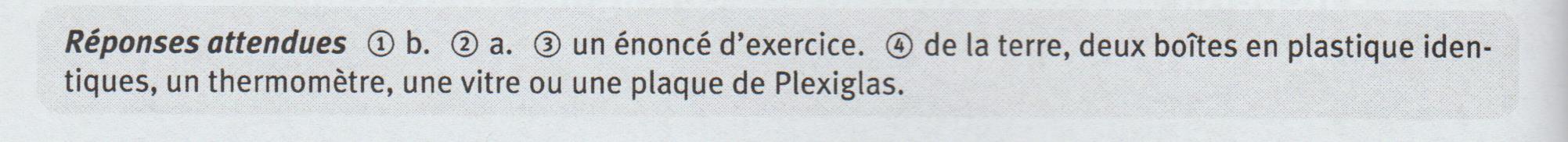 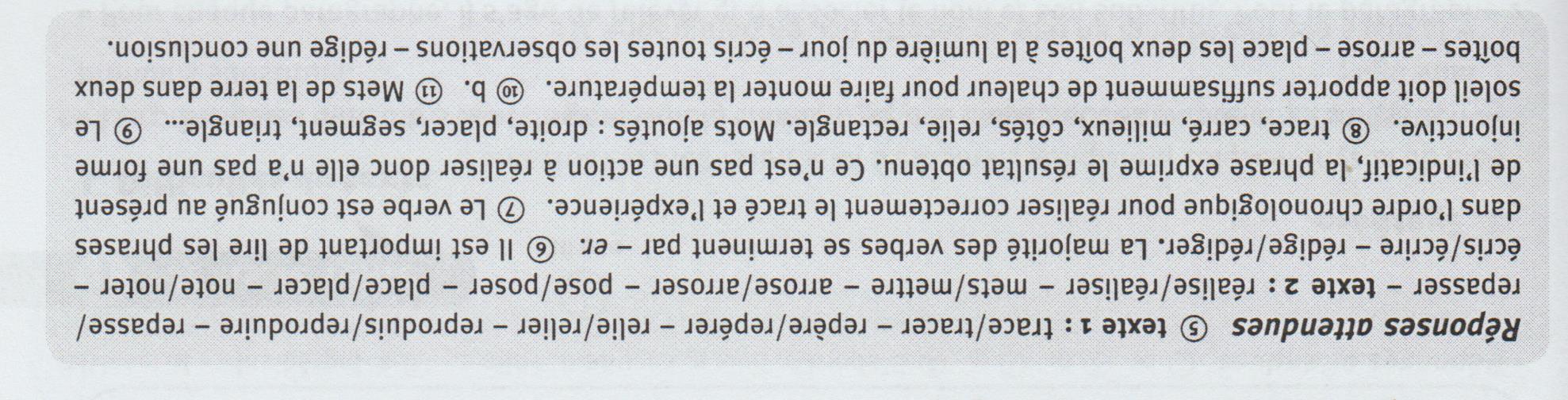 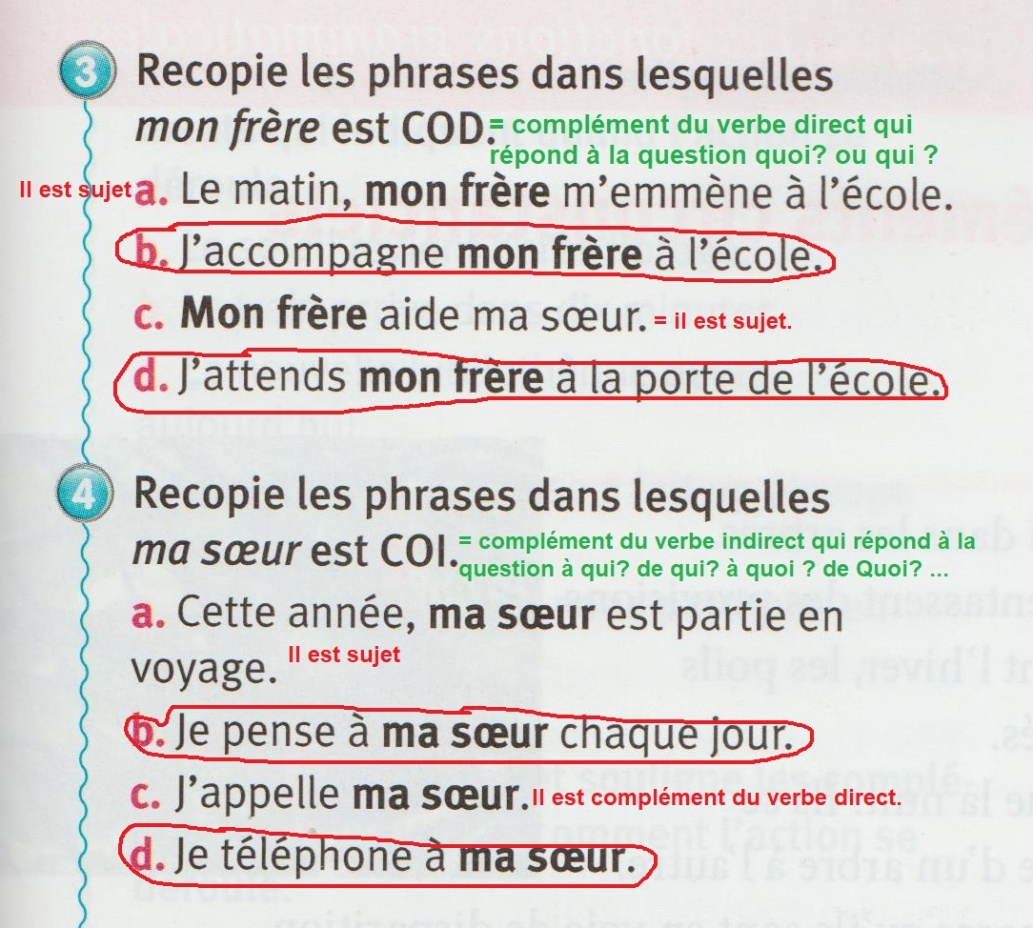 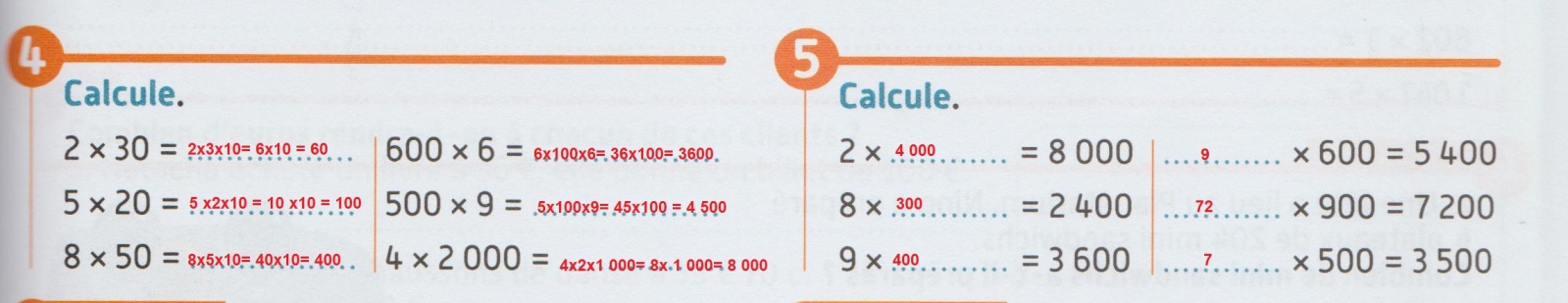 Production écrite : voir le programmeRésoudre un problème 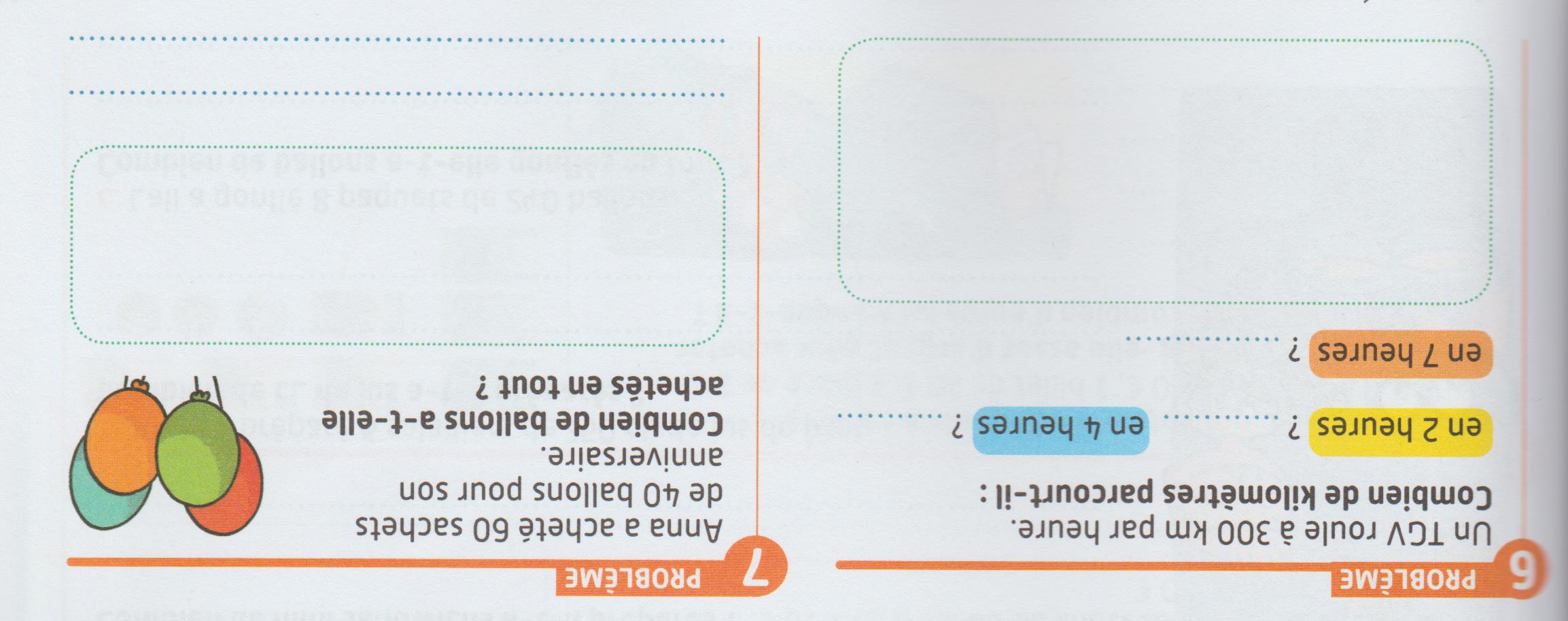 